РОССИЙСКАЯ ФЕДЕРАЦИЯРОСТОВСКАЯ ОБЛАСТЬШОЛОХОВСКИЙ РАЙОНМУНИЦИПАЛЬНОЕ ОБРАЗОВАНИЕ «МЕРКУЛОВСКОЕ СЕЛЬСКОЕ ПОСЕЛЕНИЕ»АДМИНИСТРАЦИЯ МЕРКУЛОВСКОГО СЕЛЬСКОГО ПОСЕЛЕНИЯПОСТАНОВЛЕНИЕ                          1.06. 2023 года                               №71                              х.МеркуловскийО мерах по выявлению и уничтожению очагов произрастания дикорастущих наркосодержащих растений на территории Меркуловского сельского поселения Шолоховского района Ростовской области.В целях предотвращения распространения очагов дикорастущих наркосодержащих растений Администрация Меркуловского сельского поселения Шолоховского района Ростовской областиПОСТАНОВЛЯЕТ:Утвердить состав рабочей группы по выявлению и уничтожению дикорастущих наркосодержащих растений согласно приложению №1Утвердить положение о рабочей группе по выявлению и уничтожению дикорастущих наркосодержащих растений согласно приложению №2.Утвердить план мероприятий по выявлению и уничтожению очагов произрастания дикорастущих наркосодержащих растений на территории Меркуловского сельского поселения согласно приложению № 3.Обратить внимание жителей населенных пунктов Меркуловского сельского поселения, индивидуальных предпринимателей, руководителей организаций всех форм собственности, осуществляющих свою деятельность на территории Меркуловского сельского поселения на необходимость принятия мер по уничтожению очагов произрастания дикорастущих наркосодержащих растений, на участках, находящихся у них в пользовании.Опубликовать настоящее постановление в порядке, определенномУставом Меркуловского сельского поселения и на официальном сайте Администрации Меркуловского сельского поселения в сети «Интернет».6.Постановление №57 от 15.06.2022 года «О мерах по выявлению и уничтожению очагов произрастания дикорастущих наркосодержащих растений на территории Меркуловского сельского поселения Шолоховского района Ростовской области» считать утратившим силу.          7. Контроль за исполнением настоящего постановления оставляю за собой.Глава АдминистрацииМеркуловского сельского поселения                                   Е.А.МутилинаПриложение № 1 к постановлению Администрации Меркуловского сельского поселения от 1.06. 2023г.№71Состав рабочей группы по выявлению и уничтожению дикорастущих, наркосодержащих растений на территории Меркуловского сельского поселенияПредседатель рабочей группы:Мутилина Елена Анатольевна — глава Администрации Меркуловского сельского поселенияСекретарь рабочей группы:Чукарина Светлана Ильинична — ведущий специалист по пожарной безопасности, ГО и ЧС Администрации Меркуловского сельского поселения.Члены рабочей группы:Григорьева Ольга Николаевна-начальник сектора экономики и финансов Администрации Меркуловского сельского поселения.Никонова Светлана Дмитриевна- ведущий специалист по правовой работе, связями с общественностью Администрации Меркуловского сельского поселения.Грачёва Виктория Александровна- ведущий специалист по имущественным и земельным отношениям Администрации Меркуловского сельского поселения.Димов Александр Александрович- УУП МО МВД РФ «Шолоховский» (по согласованию).Дубинин Виталий Викторович- дружинник Казачьей дружины (по согласованию).Приложение № 2 к постановлению Администрации Меркуловского сельского поселения от 1.06.2023г.№71ПОЛОЖЕНИЕ о рабочей группе по выявлению и уничтожению дикорастущих наркосодержащих растений на территории Меркуловского сельского поселения1. Общие положенияРабочая группа по выявлению и уничтожению дикорастущих наркосодержащих растений на территории Меркуловского сельского поселения (далее - Рабочая группа) является коллегиальным совещательным органом.В своей деятельности Рабочая группа руководствуется федеральным и областным законодательством, нормативными актами органов местного самоуправления Меркуловского сельского поселения, а также настоящим Положением.З. Рабочая группа осуществляет свою деятельность во взаимодействии с антинаркотической комиссией Ростовской области, территориальными органами федеральных органов исполнительной власти, органами государственной власти Ростовской области, органами местного самоуправления, общественными объединениями и организациями.II. Цели и задачи Рабочей группы.Целью Рабочей группы является объединение усилий Меркуловского сельского поселения, правоохранительных органов и общественных формирований в вопросах предупреждения наркомании, противодействия незаконному обороту наркотических средств, психотропных веществ на территории Меркуловского сельского поселения.Основными задачами Рабочей группы являются:-организация взаимодействия Меркуловского сельского поселения с общественными объединениями и организациями, расположенными на территории Меркуловского сельского поселения, по противодействию незаконному обороту наркотических средств, психотропных веществ;своевременное и качественное обследование земель, в том числе сельскохозяйственных угодий, на предмет выявления незаконных посевов, очагов произрастания дикорастущих наркосодержащих растений, составление актов о размерах таких площадей;  обеспечение работы телефона доверия в Администрации Меркуловского сельского поселения с целью приема сообщений от граждан о местах незаконных посевов либо произрастания дикорастущих наркосодержащих растений;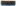 определение собственников (арендаторов, пользователей) земельных участков, на которых выявлены незаконные посевы, очаги произрастания дикорастущих наркосодержащих растений;оказание содействия пользователям земельных участков и уполномоченным органам в уничтожении выявленных незаконных посевов, очагов произрастания дикорастущих наркосодержащих растений;проведение разъяснительной работы с населением, коллективами предприятий и организаций по вопросам ответственности, связанной с незаконным культивированием наркосодержащих растений, а также непринятием мер по уничтожению наркосодержащих растений;  выполнение плана мероприятий по выявлению и уничтожению очагов произрастания дикорастущих наркосодержащих растений;  разработка мер, направленных на противодействие незаконному обороту наркотических средств, психотропных веществ, в том числе на профилактику этого оборота;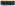 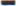 иные задачи, предусмотренные законодательством Российской Федерации об обороте наркотических средств, психотропных веществ, в пределах полномочий Рабочей группы.III. Права Рабочей группыПринимать в пределах своей компетенции решения, касающиеся организации, координации и совершенствования взаимодействия  Меркуловского сельского поселения с субъектами, осуществляющими деятельность по противодействию незаконному обороту наркотических средств, психотропных веществ на территории Ростовской области.Запрашивать у руководителей государственных органов и иных субъектов, осуществляющих деятельность по противодействию незаконному обороту наркотических средств, психотропных веществ на территории Меркуловского сельского поселения, необходимые для деятельности Рабочей группы документы, материалы и информацию.IV. Порядок работы Рабочей группыРабочая группа осуществляет свою деятельность на плановой основе. Материально-техническое обеспечение деятельности рабочей группы осуществляется Администрацией Меркуловского сельского поселения.Заседания Рабочей группы проводятся не реже двух раз в год, в период июнь-сентябрь ежемесячно. В случае необходимости по решению председателя Рабочей группы могут проводиться внеочередные заседания Рабочей группы.Присутствие на заседании Рабочей группы её членов обязательно.Члены Рабочей группы обладают равными правами при обсуждении рассматриваемых на заседании вопросов.Члены Рабочей группы не вправе делегировать свои полномочия иным лицам. В случае невозможности присутствия члена Рабочей группы на заседании он заблаговременно информирует об этом председателя Рабочей группы.Заседание Рабочей группы считается правомочным, если на нем присутствует более половины ее членов.В зависимости от специфики рассматриваемых вопросов к участию в заседаниях Рабочей группы могут привлекаться иные лица.Решения Рабочей группы оформляется протоколом, который подписывается председателем Рабочей группы.Приложение № 3 к постановлению Администрации Меркуловского сельского поселения от 1.06. 2023г.№71ПЛАНмероприятий по выявлению и уничтожению очагов произрастания дикорастущих наркосодержащих растений на территории Меркуловского сельского поселения на 2023 год.(ПРИМЕРНЫЙ, при НЕОБХОДИМОСТИ ДОПОЛНЯЕТСЯ ИНЫМИМЕРОПРИЯТИЯМИ)Наименование мероприятийСрок исполненияОтметка исполненииоб/п1Заседание	Рабочей группы, анализ поступивших сведений и обращений о незаконном произрастании наркосодержащих растенийВ период июнь	сентябрь ежемесячно, остальной период — не реже двух раз в год2Обследование территории Меркуловского сельского поселения на предметвыявления	очагов произрастания дикорастущих наркосодержащих растенийх.Меркуловский: (май, август).х.Водянский, х.Затонский: (июнь, июль).х.Варваринский, х.Калиновский:(июль, сентябрь).3Оказание содействия уничтожению выявленных очагов	произрастания дикорастущих наркосодержащих растенийНезамедлительно	после выявления4Мониторинг результатов	уничтожения очагов	произрастания дикорастущих наркосодержащих растенийНепосредственное присутствие членов Рабочей группы	при уничтожении дикорастущих наркосодержащих растений5Размещение информационных материалов	в	местах массового скопления людей об опасности употребления наркотических средствПостоянно6Доведение до руководителей сельскохозяйственных предприятий, иных организаций независимо от форм собственности информации об ответственности за непринятие мер уничтожению очагов произрастания дикорастущих наркосодер жащих растенийНезамедлительно 	после выявления7Взаимодействие  с образовательными учреждениям по вопросам профилактики наркомании, токсикомании, алкоголизма и табакокурения на территории поселения.Специалист(секретарь рабочей группы)8Участие в совместных рейдах  по населенным пунктам сельского поселения по выявлению лиц, склонных к употреблению наркотических средств и выявлению посевов дикорастущих наркотических растенийГлава сельского поселенияСпециалист(секретарь рабочей группы), члены рабочей группы9Проведение в МБУК «Меркуловский СДК» мероприятий по пропаганде здорового образа жизни и профилактике наркомании, токсикомании, алкоголизма и табакокуренияРуководители СДК (по плану работы данных учреждений)10Ведение разъяснительной профилактической работы  среди граждан, состоящих на учете (ранее судимые, условно-осужденные, условно-досрочно освобожденные), склонных к совершению правонарушенийСпециалистыУчастковый полиции (по согласованию)